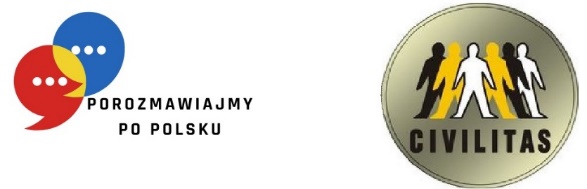 ГРАФІК НАВЧАННЯ ГРУПА №1 – А2(EG)HARMONOGRAM SZKOLENIA GRUPA NR 1 – A2 (EG)Назва і номер проєкту: «Розмовляймо польською» RPLB.08.03.00-08-0001/22Викладач: др Elżbieta GazdeckaNazwa i numer projektu: „Porozmawiajmy po polsku”, RPLB.08.03.00-08-0001/22Prowadzący: dr Elżbieta Gazdecka№Lp.ДатаDataГодини заннятьGodziny zajęćГодини заннятьGodziny zajęćКількість навчальних годинLiczba godzin dydaktycznychМісце навчанняMiejsce szkolenia№Lp.ДатаDataВід год.Od godz.До год.Do godz.Кількість навчальних годинLiczba godzin dydaktycznychМісце навчанняMiejsce szkolenia111.04.202312:3015:454 год. (вкл. 15 хв. перерву)вул. Chopina 15a, зал 302212.04.202312:3015:454 год. (вкл. 15 хв. перерву)вул. Chopina 15a, зал 302313.04.202312:3015:454 год. (вкл. 15 хв. перерву)вул. Chopina 15a, зал 302414.04.202312:3015:454 год. (вкл. 15 хв. перерву)вул. Chopina 15a, зал 302519.04.202312:3015:454 год. (вкл. 15 хв. перерву)вул. Chopina 15a, зал 302620.04.202312:3015:454 год. (вкл. 15 хв. перерву)вул. Chopina 15a, зал 302721.04.202312:3015:003 год. (вкл. 15 хв. перерву)вул. Chopina 15a, зал 302824.04.202312:3015:003 год. (вкл. 15 хв. перерву)вул. Chopina 15a, зал 302